FORMAT PROPOSALProgram Pengabdian kepada Masyarakat Kawasan 3T (Tertinggal, Terdepan, Terluar)
PPMI FTI 2022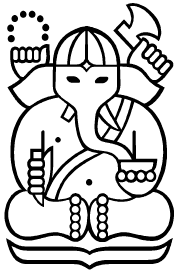 Ketua Pelaksana:…………………………………………………………..………FAKULTAS TEKNOLOGI INDUSTRIINSTITUT TEKNOLOGI BANDUNG2021IDENTITAS PROPOSALJudul					:2.1   Ketua Pelaksana			: Nama Lengkap			: Kelompok Keahlian		: Tim Pengabdian:2.3   Asisten / Mahasiswa Biaya yang diusulkan	:  Rp. .............................. Sasaran			:a)   Lingkar 1:  Lingkungan ITB, Bandung dan sekitarnyab)   Lingkar 2:  Zona Provinsi Jawa Baratc)   Lingkar 3:  Zona Pulau Jawa (di luar Jawa Barat) (Single Year/ Multiyear)d)   Lingkar 4:  Zona Luar Jawa (di luar Pulau Jawa) (Single Year/ Multiyear)e)   Lingkar 5:  Zona Perbatasan atau Daerah Tertinggal, Terdepan dan Terluar (3T)       (Single Year/ Multiyear)Lokasi              	       	:  Desa ..........................., Kec. ........................... Prov. ...........................Nama Komunitas dan Jumlah Orang             :Jumlah Mahasiswa yang terlibat                    :             Mitra Swasta                                                         :Mitra Pemerintah Lokal                                    :Kata Kunci (pilih satu atau lebih dari satu) :Pendidikan, Air Bersih, Sanitasi, Energi Bersih, Infrastruktur, Inovasi Industri, Kota Berkelanjutan, Iklim, Kesamaan Gender, Kebencanaan, Pariwisata, Kesehatan, Pemukiman, Pengolahan Sumber Daya Hayati & Hewani, Pengolahan Limbah, Pengolahan Sampah, Pengembangan Produk, Industri/Ekonomi Kreatif, Kewirausahaan, Pemulihan Ekonomi, Pemetaan, Kemanusiaan, Kebudayaan, Kesenian, Covid-19.Jenis Keluaran (Pilih yang sesuai)	: Penerapan Teknologi Tepat Guna untuk Masyarakat;Penerapan Karya Seni/Desain/Arsitektur/Perencanaan Wilayah untuk Pemberdayaan Masyarakat;Penerapan Karya Tulis Pengabdian Masyarakat;Pelaksanaan Kegiatan kepedulian sosial berupa pendidikan, pendampingan dan penyuluhan;Perintisan kelompok usaha dan pengembangan UKM;Penanganan Darurat Bencana.Sebutkan……. (jika tidak ada dalam poin (a)-(f))ISI PROPOSAL PendahuluanLatar belakang kegiatan (max 1 lembar)Tujuan dan target kegiatanPendekatan / Cara Pemecahan Masalah Rencana Kegiatan dan Jadwal Kegiatan Dampak / hasil kegiatan yang diharapkan (mohon sebutkan juga rencana publisitas di media massa / media online / ulasan reporter / koran / buku / jurnal)Keberlanjutan Kegiatan dan Capaian Tahun Sebelumnya (Jika ada, mohon dijelaskan capaian tahun sebelumnya, tahun pelaksanaan kegiatan sebelumnya, serta sumber pembiayaan kegiatan sebelumnya).Usulan BiayaBelanja pegawaiBelanja barang Belanja jasaHonor pihak ketiga non PNS ITB dan ITB-BHMN atau asisten mahasiswaPerjalananSewa Alat, Jasa Layanan dan Lain-lainBukti komitmen / komunikasi dengan Pihak Swasta / Pemerintah Lokal (Bila ada, dapat diprioritaskan)KK:…………………………………………………………..………Lokasi Kegiatan:…………………………………………………………..………Mitra Kegiatan:…………………………………………………………..………NoNama dan Gelar AkademikKKAlokasi WaktuAlokasi WaktuNoNama dan Gelar AkademikKKJam/mgbulan1.2.NoNama dan Gelar AkademikAlokasi WaktuAlokasi WaktuNoNama dan Gelar AkademikJam/mgbulan1.2.No.Pelaksana KegiatanJumlah OrangHonor/JamJumlah Jam/BulanJumlah Bulan/TahunJumlah Biaya (Rp)1.Peneliti Utama2.Anggota Peneliti3.Asisten Peneliti4.TeknisiJumlah total biaya honor (Rp)Jumlah total biaya honor (Rp)Jumlah total biaya honor (Rp)Jumlah total biaya honor (Rp)Jumlah total biaya honor (Rp)Jumlah total biaya honor (Rp)No.Peralatan/BahanVolumeSatuanBiaya Satuan (Rp)Jumlah Biaya (Rp)1.2.3.dstJumlah total biaya barang (Rp)Jumlah total biaya barang (Rp)Jumlah total biaya barang (Rp)Jumlah total biaya barang (Rp)Jumlah total biaya barang (Rp)No.Pelaksana KegiatanJumlah OrangHonor/JamJumlah Jam/BulanJumlah Bulan/TahunJumlah Biaya (Rp)1.Asisten2.Mahasiswa (KKN/Non KKN)3.Tenaga penunjangJumlah total biaya honor (Rp)Jumlah total biaya honor (Rp)Jumlah total biaya honor (Rp)Jumlah total biaya honor (Rp)Jumlah total biaya honor (Rp)Jumlah total biaya honor (Rp)No.TujuanVolumeBiaya Satuan (Rp)Jumlah Biaya (Rp)1.2.3.Jumlah total biaya perjalanan (Rp)Jumlah total biaya perjalanan (Rp)Jumlah total biaya perjalanan (Rp)Jumlah total biaya perjalanan (Rp)No.Nama Alat/Jasa LayananVolumeBiaya Satuan (Rp)Jumlah Biaya (Rp)1.2.3.Jumlah total biaya sewa alat, jasa layanan, dll. (Rp)Jumlah total biaya sewa alat, jasa layanan, dll. (Rp)Jumlah total biaya sewa alat, jasa layanan, dll. (Rp)Jumlah total biaya sewa alat, jasa layanan, dll. (Rp)